Additional statutory spellings to practise. Please choose the year group you usually follow.Remember to include the plurals from The Oak Academy when you practise this week.Ideas to help you learn your spellings: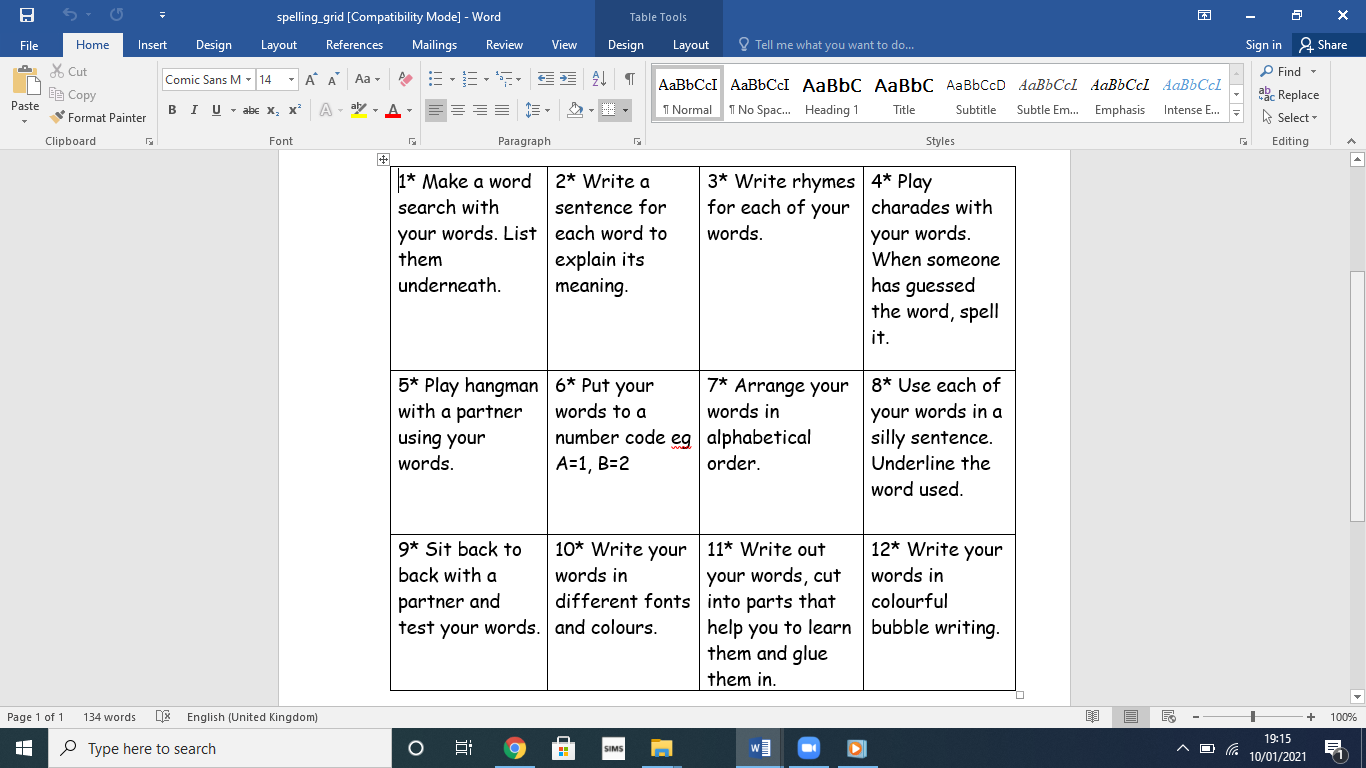 Y4Y5actualactuallycompleteconsidercontinueawkwardbargainbruisecategorycemetery